Legacy United Methodist Church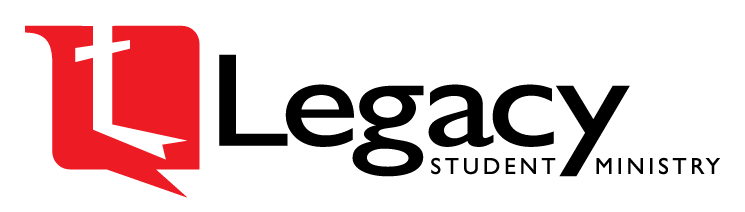 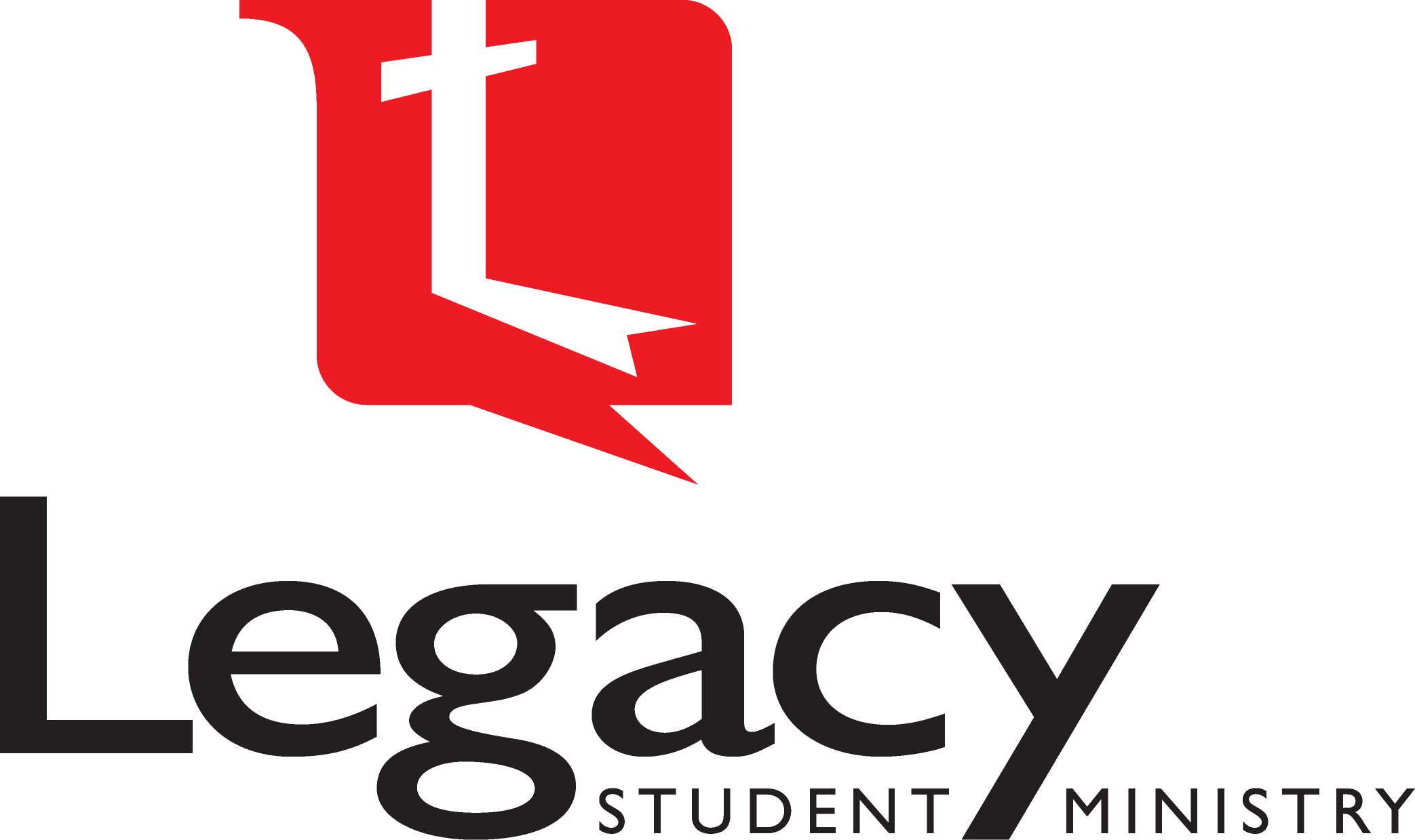 Student Ministry Participant FormDate______________________Student Name_____________________________________________________________ M / FBirthdate_______________________________________ Grade______ School ________________________

Student’s Cell Number (if they have one) ____________________________________Allowed Texts? Y / NAddress (for receiving mail) __________________________________________________________________
City/State/Zip_____________________________________________________________________________
Parent(s)/Guardian(s)_______________________________________________________________________Parent’s Phone______________________circle: Cell / Home / Work    2nd Phone option ____________________Parent’s Email_____________________________________________________________________________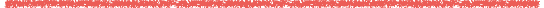 Emergency Contact (other than listed above) __________________________________________________Relationship to Student_____________________________ Phone______________________________Does the student have any allergies?  YES / NO   If “Yes,” please explain.______________________________________________________________________________________________________________________________________________________________________________________________________________________________________________________________________________Does the student have any medical conditions?  YES / NO   If “Yes,” please explain.______________________________________________________________________________________________________________________________________________________________________________________________________________________________________________________________________________Legacy United Methodist ChurchStudent Ministry Travel and Medical ConsentThroughout the year, we will have activities away from Legacy property. These activities will always have adult supervision and adult drivers. We will inform you of any off-site plans ahead of time if you rather your student did not attend.______YES, my student may attend off-campus activities with Legacy Student Ministry.In case of injury or illness, Legacy Student Ministry (LSM) will make all attempts to contact us (me). In the event LSM 	cannot contact us (me), we (I) authorize an adult, in whose care the minor has been entrusted, to consent to any X-ray examination, anesthetic, medical, surgical, or dental diagnosis or treatment, and hospital care, to be rendered to the minor under the general or special supervision and on the advice of any physician or dentist licensed under the provision of the Medical Practice Act on the medical staff of a licensed hospital, whether such diagnosis or treatment is rendered at the office of said physician or hospital. The undersigned shall be liable and agree(s) to pay all costs and expenses incurred in connection with such medical and dental services rendered to the aforementioned student pursuant to his authorization. Should it be necessary for our (my) student to return home due to medical reasons or otherwise, the undersigned shall assume all transportation costs. The undersigned does also hereby give permission for our (my) student to ride in any vehicle designated by the adult in whose care the minor has been entrusted while attending and participating in activities sponsored by Legacy United Methodist Church.______NO, I would rather my student remain at the church during these activities.Throughout the year, Legacy may include pictures and video of students on our website (legacyumc.org) and various social media networks (Facebook, Twitter, Instagram, etc.). Student images are also used on various promotional materials for the church.______YES, I give permission for my student’s image to be included on Legacy’s website, social media networks, and various publications.______NO, I do not give permission for my student’s image to be included on Legacy’s website, social media networks, and various publications.Parent/Guardian Signature_______________________________________________Date_______________